Big IdeasThe total energy of a closed system must be constantEnergy is neither created nor destroyed, it just changes formWork is done when a force is applied to an object and the object moves in the same direction as the applied forceThe total momentum of an isolated system is always constantThe force on an object when speeding up or slowing down can be affected by changing the time for the forceThe impulse of a collision is equal to the change in momentumContent ObjectivesTypes of EnergyConservation of EnergyWork-Energy TheoremCalculating WorkCalculating PowerUnitsMomentumConservation of Energy ProblemsTypes of CollisionsCalculating ImpulseImpulse-Momentum EquationCollision SafetyEnergy & MomentumIB Physics Content Guide1 – EnergyI can use evidence (speed, stretch, height) to describe and calculate all types of energy present.I can use evidence (speed, stretch, height) to describe and calculate all types of energy present.I can describe and calculate kinetic energyI can describe and calculate kinetic energyI can describe and calculate gravitational potential energyI can describe and calculate gravitational potential energyI can explain the implications of the conservation of energyI can explain the implications of the conservation of energyI can show that the TOTAL energy in a closed system is always the same I can show that the TOTAL energy in a closed system is always the same I can interpret a scenario and set up an equality based on the energies present at different locationsI can interpret a scenario and set up an equality based on the energies present at different locationsI can use the conservation of energy to solve for an unknown energy or variable in a problemI can use the conservation of energy to solve for an unknown energy or variable in a problem2 – Work and PowerI can define and calculate the property of workI can define and calculate the property of workI can identify situations where there is motion but no work being doneI can identify situations where there is motion but no work being doneI can calculate work when the force is at an angle to the direction of the motionI can calculate work when the force is at an angle to the direction of the motionI can equate work done on a system to the change in energy of an open system.I can equate work done on a system to the change in energy of an open system.I can use the work-energy theorem to solve for an unknownI can use the work-energy theorem to solve for an unknownI can calculate power from work or velocityI can calculate power from work or velocity3 – Elastic PotentialI can derive a ‘Joule’ and ‘Watt’ from the fundamental units kg, m, and s.I can derive a ‘Joule’ and ‘Watt’ from the fundamental units kg, m, and s.I can use Hooke’s Law to calculate the elastic force at a given displacementI can use Hooke’s Law to calculate the elastic force at a given displacementI can use area under the curve to calculate the work of a variable forceI can use area under the curve to calculate the work of a variable forceI can describe and calculate elastic potential energyI can describe and calculate elastic potential energy4 – Conservation of MomentumI can define and calculate momentumI can define and calculate momentumI can calculate “before” and “after” momentums for multiple objectsI can calculate “before” and “after” momentums for multiple objectsI can use the conservation of momentum to solve for missing variables in linear collisionsI can use the conservation of momentum to solve for missing variables in linear collisionsI can describe the process required for explosion, hit and bounce, and hit and stick scenariosI can describe the process required for explosion, hit and bounce, and hit and stick scenariosI can describe the difference between elastic and non-elastic collisionsI can describe the difference between elastic and non-elastic collisionsI can describe how energy is not always conserved within a systemI can describe how energy is not always conserved within a systemI can calculate the amount of energy retained in a non-elastic collisionI can calculate the amount of energy retained in a non-elastic collision5 – Momentum and ImpulseI can describe the meaning of impulse and how it is related to momentum changeI can describe the meaning of impulse and how it is related to momentum changeI can use impulse and momentum to solve for an unknown in a collision problemI can use impulse and momentum to solve for an unknown in a collision problemI can conceptually describe how to decrease the force experienced in a collisionI can conceptually describe how to decrease the force experienced in a collisionI can determine the impulse of a collision from a force vs time graphI can determine the impulse of a collision from a force vs time graphEnergy & MomentumShelving GuideVariable SymbolUnitData Booklet Equations:WorkWJoules [J]PowerPWatts [W]Kinetic EnergyEkJElastic Potential EnergyEpJGravitational Potential EnergyΔEpJSpring ConstantkN m-1Spring StretchΔxmKinetic EnergyElastic Potential EnergyGravitational Potential EnergyTotal Energy Before = Total Energy AfterWork  Energy                   Energy  WorkConstant force at an angle: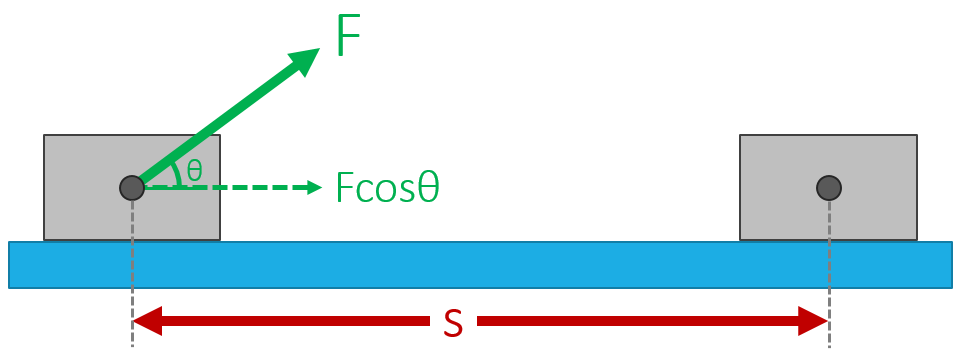 Varying Force:Area under the curve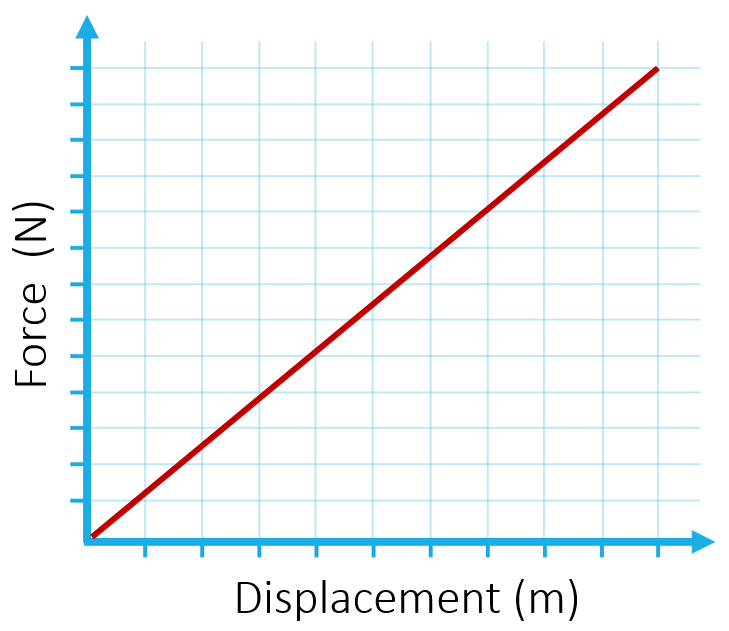 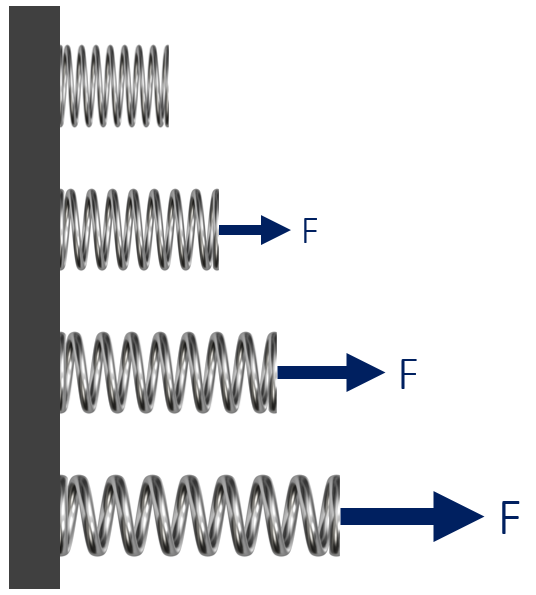 Examples of no work being done for an object in motion:Pushing something that doesn’t move (no displacement, no work)Waiter carrying a tray horizontally (force is vertical, motion is horizontal)Orbiting object (velocity is tangent to path, force is toward the center)Examples of no work being done for an object in motion:Pushing something that doesn’t move (no displacement, no work)Waiter carrying a tray horizontally (force is vertical, motion is horizontal)Orbiting object (velocity is tangent to path, force is toward the center)Examples of no work being done for an object in motion:Pushing something that doesn’t move (no displacement, no work)Waiter carrying a tray horizontally (force is vertical, motion is horizontal)Orbiting object (velocity is tangent to path, force is toward the center)In terms of work and time:In terms of force and velocity:Standard UnitFrom EquationFundamental SI UnitsWorkJN mkg m2 s-2PowerWJ s-1kg m2 s-3Variable SymbolUnitData Booklet Equations:Momentumpkg m s-1MassmkgVelocityvm s-1TimetsKinetic EnergyEKJImpulseImpulseN s  or  kg m s-1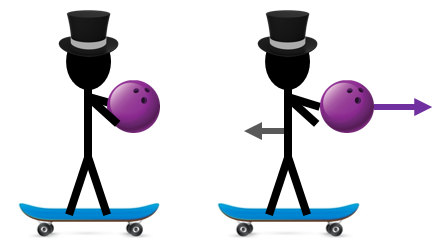 “Explosion”pAB = pA + pB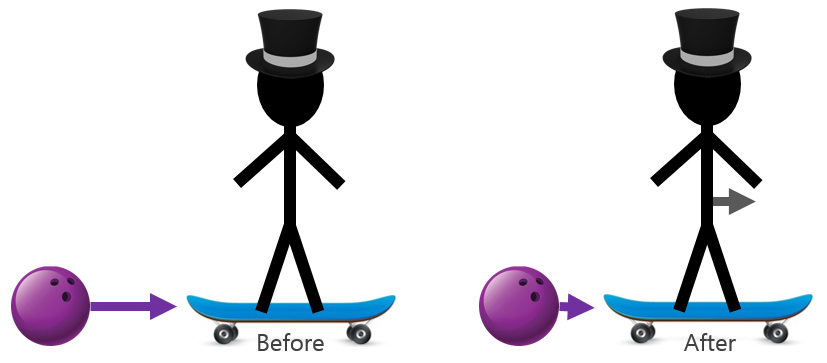 “Hit and Bounce”pA + pB = pA + pB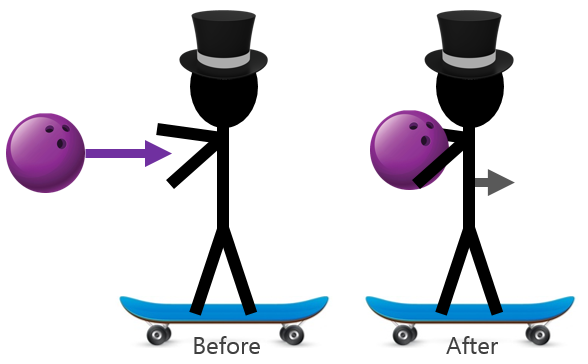 “Hit and Stick”pA + pB = pABElasticKinetic Energy is conserved (perfect hit and bounce)*Typically just found in particle collisionsInelasticKinetic Energy is not conservedConstant force:Force × TimeFΔt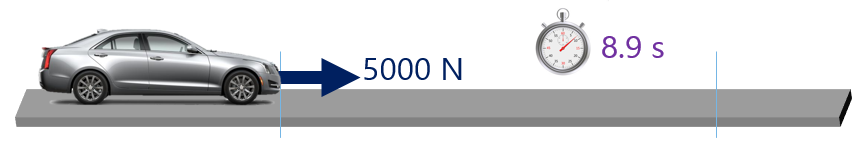 Varying Force:Area under a Force vs Time Graph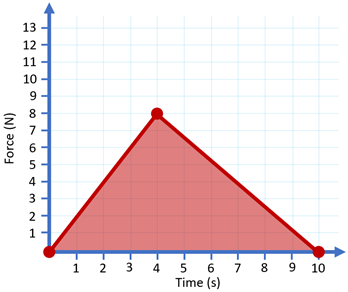 Explain (using impulse, force, and time) how to decrease the force acting on an object undergoing a collision:Impulse is the same overall regardless of the impact style because the object has a set mass and impact velocity. The force can be decreased by increasing the time of the impact.Impulse = FΔt       or      Impulse = FΔt